Załącznik nr 3 do SWZOświadczenia Wykonawcy o braku podstaw do wykluczenia z postępowaniaWzór oświadczenia o braku podstaw do wykluczeniaZAMAWIAJĄCY:Miejski Ośrodek Pomocy Rodzinie w Krośniezwany dalej „Zamawiającym”,ul. Piastowska 5838-400 KrosnoPODMIOT W IMIENIU KTÓREGO SKŁADANE JEST OŚWIADCZENIE: 	Wykonawca        Wykonawca wspólnie ubiegający się o udzielenie zamówienia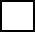 Podmiot udostępniający zasoby ………………………………………………….…………………………………………………………………………………………………….(pełna nazwa/firma, adres, w zależności od podmiotu: NIP/PESEL, KRS/CEIDG)reprezentowany przez:…………………………………………………. (imię, nazwisko, stanowisko/podstawa do reprezentacji)	Na potrzeby postępowania o udzielenie zamówienia publicznego na usługi społeczne udzielenie schronienia przez przyznanie tymczasowego miejsca w schronisku dla osób bezdomnych z terenu Gminy Miasta Krosna oświadczam, że:Oświadczenie:Oświadczam, że podmiot, w imieniu którego składane jest oświadczenie:**zaznaczyć X właściwą odpowiedź 	nie podlega wykluczeniu z postępowania na podstawie art. 108 ust. 1 ustawy Pzp; 	podlega wykluczeniu z postępowania na podstawie art. 108 ust. 1 ustawy Pzp;nie podlega wykluczeniu z postępowania na podstawie art. 109 ust. 1 pkt 4,5,7 ustawy Pzp; podlega wykluczeniu z postępowania na podstawie art. 109 ust. 1 pkt 4,5,7,ustawy Pzp2. Jeżeli podmiot, w imieniu którego składane jest oświadczenie podlega wykluczeniu (sekcja wypełniana jedynie w przypadku, gdy odpowiedź w sekcji 1 brzmi TAK):Oświadczam, że podmiot, w imieniu którego składane jest oświadczenie podlega wykluczeniu z postępowania na podstawie art. …………………… ustawy Pzp (podać mającą zastosowanie podstawę wykluczenia).Jednocześnie oświadczam, że na podstawie art. 110 ust. 2 ustawy Pzp podmiot, 
w imieniu, którego składane jest oświadczenie podjął następujące środki naprawcze: ………………………………………………………………………………………..Oświadczenie dotyczące podanych informacji:Oświadczam, że wszystkie informacje podane w powyższych oświadczeniach 
są aktualne i zgodne z prawdą.Miejsce i data ………………..……………………………Podpis Wykonawcy Oświadczenie składane na podstawie art. 273 ust. 2 ustawy PzpDOTYCZĄCE PRZESŁANEK WYKLUCZENIA Z POSTĘPOWANIA